JURUSAN TEKNIK INFORMATIKA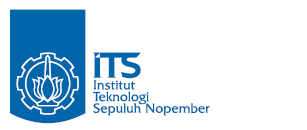 FAKULTAS TEKNOLOGI INFORMASIINSTITUT TEKNOLOGI SEPULUH NOPEMBERUSULAN TUGAS AKHIRIDENTITAS PENGUSULNAMA			:  Nama MahasiswaNRP			:  51XXXXXXDOSEN WALI		:  Nama dan gelar Dosen WaliDOSEN PEMBIMBING	:  1. Nama dan gelar Dosen Pemb.1 
   2. Nama dan gelar Dosen Pemb.2JUDUL TUGAS AKHIR “Tuliskan judul tugas akhir dengan diapit tanda petik. Gunakan judul yang singkat dan jelas.”LATAR BELAKANGTuliskan latar belakang mengapa anda mengajukan judul tugas akhir ini. Latar belakang ini adalah abstraksi atau rangkuman dari tugas akhir yang akan dikerjakan. Idealnya latar belakang ini adalah 3-4 paragraf.Paragraf pertama menjelaskan tentang latar belakang masalah. Paragraf kedua menjelaskan tentang metode yang dipakai, baik yang sudah pernah diimplementasikan ataupun yang akan diimplementasikan. Paragraf ketiga menjelaskan tentang hasil yang diharapkan. Sifat dari hasil yang diharapkan ini tidak mutlak. Jika dalam pengerjaan tugas akhir ditemukan hasil yang lain, tidaklah menjadi masalah selama ada penjelasan yang logis dalam buku tugas akhir nantinya.RUMUSAN MASALAHSebutkan beberapa permasalahan yang akan diselesaikan pada tugas akhir ini. Rumusan masalah ini tidak bersifat mutlak. Jika dalam pengerjaan tugas akhir ditemukan permasalahan baru, maka dapat ditambahkan pada buku tugas akhir.BATASAN MASALAHSebutkan beberapa batasan masalah yang menjadi batas pada tugas akhir ini. Batasan masalah bisa berupa jumlah data, algoritma yang diimplementasikan, arsitektur yang dipakai, dan sebagainya. Batasan masalah ini tidak bersifat mutlak. Jika dalam pengerjaan tugas akhir ditemukan batasan masalah baru, maka dapat ditambahkan pada buku tugas akhir.TUJUAN PEMBUATAN TUGAS AKHIRSebutkan beberapa tujuan dari pembuatan tugas akhir ini.MANFAAT TUGAS AKHIRSebutkan manfaat-manfaat dari hasil tugas akhir ini.TINJAUAN PUSTAKATuliskan beberapa tinjauan pustaka yang akan dipakai dalam tugas akhir ini. Tinjauan pustaka dapat berasal dari buku, artikel ilmiah (paper), internet, dan sebagainya.RINGKASAN ISI TUGAS AKHIR
Jelaskan ringkasan tugas akhir yang akan dikerjakan. Penjelasan bias ditunjang dengan gambaran umum arsitektur perangkat lunak yang akan dibuat, diagram kelas, diagram alir, diagram arsitektur jaringan komputer, use case, dan sebagainya. Gunakan paragraf yang deskriptif dan efisien.METODOLOGIPenyusunan proposal tugas akhirCeritakan dengan singkat proposal yang dibuat ini berisi tentang apa. Studi literaturSebutkan dengan spesifik literature apa saja yang akan dipelajari.Analisis dan desain perangkat lunakJelaskan dengan singkat proses analisis dan desain perangkat lunak yang akan dibuat dalam tugas akhir ini.Implementasi perangkat lunakSebutkan dengan jelas rencana pengembangan aplikasi dalam tugas akhir nantinya. Sebutkan kakas bantu (IDE, modeling tools), bahasa pemrograman, ataupun pustaka (library) yang dibutuhkan.Pengujian dan evaluasiCeritakan dengan jelas proses pengujian dan evaluasi apa yang akan dipakai.Penyusunan Buku Tugas AkhirPada tahap ini dilakukan penyusunan laporan yang menjelaskan dasar teori dan metode yang digunakan dalam tugas akhir ini serta  hasil dari implementasi aplikasi perangkat lunak yang telah dibuat. Sistematika penulisan buku tugas akhir secara garis besar antara lain:PendahuluanLatar BelakangRumusan MasalahBatasan Tugas AkhirTujuanMetodologiSistematika PenulisanTinjauan PustakaDesain dan ImplementasiPengujian dan EvaluasiKesimpulan dan SaranDaftar PustakaJADWAL KEGIATANDAFTAR PUSTAKAGunakan fitur Citation pada aplikasi Microsoft Word untuk membuat daftar pustaka ini. Pada awalnya akan terasa menyusahkan, tetapi percayalah hal ini akan sangat menghemat waktu anda dalam jangka panjang.TahapanTahunTahunTahunTahunTahunTahunTahunTahunTahunTahunTahunTahunTahunTahunTahunTahunTahunTahunTahunTahunTahunTahapanbulanbulanbulanbulanbulanbulanbulanbulanbulanbulanbulanbulanbulanbulanbulanbulanbulanbulanbulanbulanbulanPenyusunan ProposalStudi LiteraturPerancangan SistemImplementasiPengujian dan EvaluasiPenyusunan Buku